A herceg és a vonzó boszorkányÓravázlatRáhangolás az óráraVideó megtekintése (Ludas Matyiból egy jelenet: Biri néne jelenete)Memóriajáték az interaktív táblán (képek a boszorkányról, lovagról, üstről)Célkitűzés A mai órán A herceg és a vonzó boszorkány című olvasmánnyal ismerkedünk meg. Nyissátok ki a folyóiratot a 18. oldalon!A cím értelmezéseMire következtethetünk a címből? Milyennek képzelitek a vonzó boszorkányt?Gyűjtsétek össze páros munkában az elképzelt vonzó boszorkánynak a tulajdonságait! 
(A tulajdonságok felkerülnek a táblára: Jellemábra készítése.)Szövegfeldolgozást segítő feladatokMegismerkedés a történettelMiről szólhat a történet a cím és a kép alapján?Olvassátok el a történetet!Megismerkedés a történettelSpontán vélemények meghallgatásaIsmeretlen szavak megbeszélése (Például: vonzás, taszítás)Kérdések az olvasmányhoz kapcsolódóan (Kíváncsi labdával)Kik a szereplők?Hol játszódik a történet?Milyenné szerette volna tenni magát a boszorkány?Milyen módszerrel szerette volna vonzóvá tenni magát?Milyen alapanyagokra volt ehhez szüksége?Kivel találkozott a történetben?Mi történt a boszorkánnyal a találkozás után?Hogyan vélekedett az átváltozásáról a boszorkány és hogyan a herceg?Visszacsatolás az előző feladathoz (Jellemábra)Nézzétek meg újra a táblára rakott szókártyákat!Milyen tulajdonságokban hasonlít az általatok elképzelt boszorkány a történetben szereplőre?Szöveghez kapcsolódó feladatok megoldása feladatlaponHúzd alá a megfelelő szót vagy szavakat! 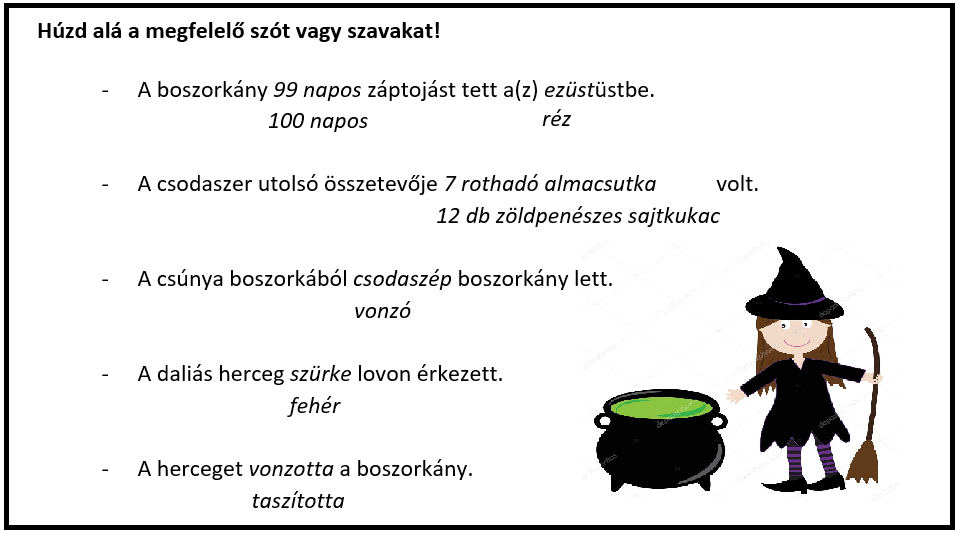 Írd be megfelelő helyre a szavakat!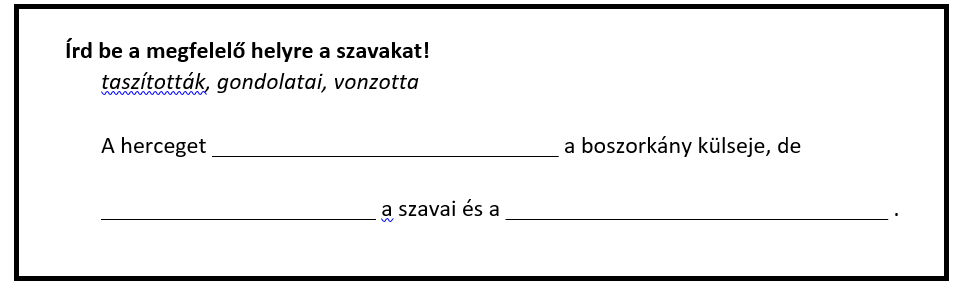 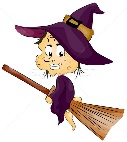 Beszélgetés-a gyerekek véleményének a meghallgatásaMit jelent a külső és a belső kisugárzás?Mit jelent a harmonikus személyiség?Mit jelent a reális énkép: elégedettség – elégedetlenség reális? (alakítható, formálható)Szerintetek mi hiányzott a boszorkányból?Mit jelent a „Nem minden a külső!” kifejezés?Szöveghez kapcsolódó kreatív feladatRajz készítése a történethez csoportmunkábanAz óra lezárásaRajzok értékeléseHogyan érezted magad az órán?Melyik feladat tetszett a legjobban?